Supplementary MaterialS1. PRISMA 2020 Checklist S2. NIH Quality Assessment Tool for Observational Cohort and Cross-Sectional StudiesNIH = National Institutes of Health, CD = cannot determine; NA = not applicable; NR = not reportedS3. Levels of Evidence Pyramid 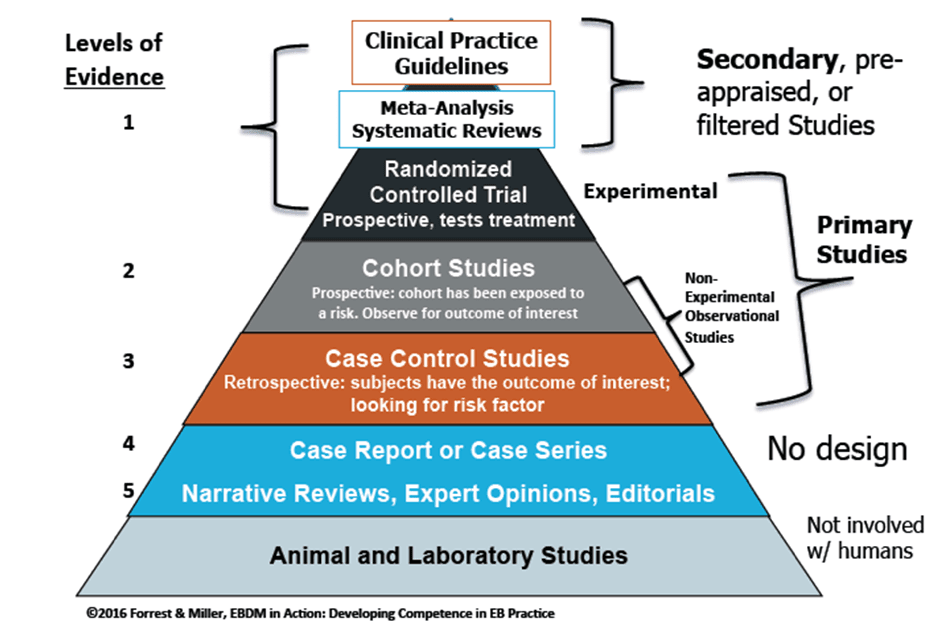 Section and Topic Item #Checklist item Reported on page # TITLE TITLE TITLE Title 1Identify the report as a systematic review.1ABSTRACT ABSTRACT ABSTRACT Abstract 2See the PRISMA 2020 for Abstracts checklist.N/AINTRODUCTION INTRODUCTION INTRODUCTION Rationale 3Describe the rationale for the review in the context of existing knowledge.3,4Objectives 4Provide an explicit statement of the objective(s) or question(s) the review addresses.4METHODS METHODS METHODS Eligibility criteria 5Specify the inclusion and exclusion criteria for the review and how studies were grouped for the syntheses.6,7Information sources 6Specify all databases, registers, websites, organisations, reference lists and other sources searched or consulted to identify studies. Specify the date when each source was last searched or consulted.4Search strategy7Present the full search strategies for all databases, registers and websites, including any filters and limits used.4-6Selection process8Specify the methods used to decide whether a study met the inclusion criteria of the review, including how many reviewers screened each record and each report retrieved, whether they worked independently, and if applicable, details of automation tools used in the process.4-8Data collection process 9Specify the methods used to collect data from reports, including how many reviewers collected data from each report, whether they worked independently, any processes for obtaining or confirming data from study investigators, and if applicable, details of automation tools used in the process.9Data items 10aList and define all outcomes for which data were sought. Specify whether all results that were compatible with each outcome domain in each study were sought (e.g. for all measures, time points, analyses), and if not, the methods used to decide which results to collect.9, 10Data items 10bList and define all other variables for which data were sought (e.g. participant and intervention characteristics, funding sources). Describe any assumptions made about any missing or unclear information.9, 10Study risk of bias assessment11Specify the methods used to assess risk of bias in the included studies, including details of the tool(s) used, how many reviewers assessed each study and whether they worked independently, and if applicable, details of automation tools used in the process.8Effect measures 12Specify for each outcome the effect measure(s) (e.g. risk ratio, mean difference) used in the synthesis or presentation of results.10Synthesis methods13aDescribe the processes used to decide which studies were eligible for each synthesis (e.g. tabulating the study intervention characteristics and comparing against the planned groups for each synthesis (item #5)).9, 10Synthesis methods13bDescribe any methods required to prepare the data for presentation or synthesis, such as handling of missing summary statistics, or data conversions.9Synthesis methods13cDescribe any methods used to tabulate or visually display results of individual studies and syntheses.N/ASynthesis methods13dDescribe any methods used to synthesize results and provide a rationale for the choice(s). If meta-analysis was performed, describe the model(s), method(s) to identify the presence and extent of statistical heterogeneity, and software package(s) used.9, 10Synthesis methods13eDescribe any methods used to explore possible causes of heterogeneity among study results (e.g. subgroup analysis, meta-regression).N/ASynthesis methods13fDescribe any sensitivity analyses conducted to assess robustness of the synthesized results.10Reporting bias assessment14Describe any methods used to assess risk of bias due to missing results in a synthesis (arising from reporting biases).N/ACertainty assessment15Describe any methods used to assess certainty (or confidence) in the body of evidence for an outcome.10RESULTS RESULTS RESULTS Study selection 16aDescribe the results of the search and selection process, from the number of records identified in the search to the number of studies included in the review, ideally using a flow diagram.11, 12Study selection 16bCite studies that might appear to meet the inclusion criteria, but which were excluded, and explain why they were excluded.12Study characteristics 17Cite each included study and present its characteristics.13-16Risk of bias in studies 18Present assessments of risk of bias for each included study.13-16Results of individual studies 19For all outcomes, present, for each study: (a) summary statistics for each group (where appropriate) and (b) an effect estimate and its precision (e.g. confidence/credible interval), ideally using structured tables or plots.18-20Results of syntheses20aFor each synthesis, briefly summarise the characteristics and risk of bias among contributing studies.12, 14Results of syntheses20bPresent results of all statistical syntheses conducted. If meta-analysis was done, present for each the summary estimate and its precision (e.g. confidence/credible interval) and measures of statistical heterogeneity. If comparing groups, describe the direction of the effect.20-22Results of syntheses20cPresent results of all investigations of possible causes of heterogeneity among study results.N/AResults of syntheses20dPresent results of all sensitivity analyses conducted to assess the robustness of the synthesized results.18-20Reporting biases21Present assessments of risk of bias due to missing results (arising from reporting biases) for each synthesis assessed.12, 14Certainty of evidence 22Present assessments of certainty (or confidence) in the body of evidence for each outcome assessed.18-20DISCUSSION DISCUSSION DISCUSSION Discussion 23aProvide a general interpretation of the results in the context of other evidence.23-27Discussion 23bDiscuss any limitations of the evidence included in the review.27-28Discussion 23cDiscuss any limitations of the review processes used.27-28Discussion 23dDiscuss implications of the results for practice, policy, and future research.29OTHER INFORMATIONOTHER INFORMATIONOTHER INFORMATIONRegistration and protocol24aProvide registration information for the review, including register name and registration number, or state that the review was not registered.N/ARegistration and protocol24bIndicate where the review protocol can be accessed, or state that a protocol was not prepared.4Registration and protocol24cDescribe and explain any amendments to information provided at registration or in the protocol.N/ASupport25Describe sources of financial or non-financial support for the review, and the role of the funders or sponsors in the review.SMCompeting interests26Declare any competing interests of review authors.SMAvailability of data, code and other materials27Report which of the following are publicly available and where they can be found: template data collection forms; data extracted from included studies; data used for all analyses; analytic code; any other materials used in the review.SMCriteriaYes/No/Other (CD, NR, NA)Was the research question or objective in this paper clearly stated?Was the study population clearly specified and defined?Was the participation rate of eligible persons at least 50%?Were all the subjects selected or recruited from the same or similar populations (including the same time period)? Were inclusion and exclusion criteria for being in the study prespecified and applied uniformly to all participants?Was a sample size justification, power description, or variance and effect estimates provided?For the analyses in this paper, were the exposure(s) of interest measured prior to the outcome(s) being measured?Was the timeframe sufficient so that one could reasonably expect to see an association between exposure and outcome if it existed?For exposures that can vary in amount or level, did the study examine different levels of the exposure as related to the outcome (e.g., categories of exposure, or exposure measured as continuous variable)?Were the exposure measures (independent variables) clearly defined, valid, reliable, and implemented consistently across all study participants?Was the exposure(s) assessed more than once over time?Were the outcome measures (dependent variables) clearly defined, valid, reliable, and implemented consistently across all study participants?Were the outcome assessors blinded to the exposure status of participants?Was loss to follow-up after baseline 20% or less?Were key potential confounding variables measured and adjusted statistically for their impact on the relationship between exposure(s) and outcome(s)?Quality Rating: Good, Fair, or Poor